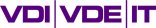 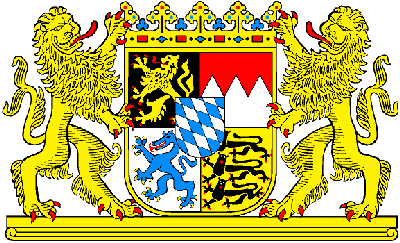 FuE-Programm"Elektronische Systeme"des Freistaates BayernProjekttitelVerbundpartnerUnternehmenFuE-Einrichtungen KurzzusammenfassungGliederungsvorschlag für Projektskizzen und Vorhabensbeschreibungen 
zum Antrag im Förderprogramm „Elektronische Systeme“Die Skizze sollte 15 Seiten nicht überschreiten.ProjektkonzeptGesamtziel des VorhabensWas soll in dem Vorhaben erreicht werden?Welches Problem wird mit dem Vorhaben gelöst?Worin besteht die Innovation des Vorhabens?Aufgaben der ProjektpartnerWie ist die Aufgabenverteilung im Vorhaben?Kompetenzen der beteiligten PartnerWelche projektrelevanten technologischen Kompetenzen bringen die Partner ein?Welche Vorerfahrungen existieren ggf. auf dem Technologiegebiet?Beschreibung der bayerischen Standorte der ProjektpartnerWie viele Mitarbeiter sind an den bayerischen Standorten beschäftigt?Welche Umsätze werden an den bayerischen Standorten erzielt?Welche Fertigungs- und Entwicklungsressourcen existieren an den bayerischen Standorten?Stand der Wissenschaft und Technik; bisherige ArbeitenStand der Wissenschaft und TechnikWas ist der internationale Stand der Technik auf diesem Gebiet?Was ist der interne Stand der Technik der jeweiligen Partner?Welche für das Vorhaben relevanten FuE-Projekte werden zurzeit durchgeführt oder wurden in den letzten drei Jahren abgeschlossen?Markt und WettbewerberWelche Zielmärkte werden durch das Vorhaben adressiert?Welches wirtschaftliche Volumen haben diese Märkte?Welche Wettbewerber sind auf diesen Märkten präsent?SchutzrechtslageSind Schutzrechte Dritter bekannt, die das Vorhaben beeinträchtigen könnten?Ist die Anmeldung eigener Schutzrechte geplant oder angestrebt?Formulierungsvorschläge:Ähnliche Entwicklungen oder der Ergebnisverwertung entgegenstehende Rechte Dritter sind dem Partner XY derzeit nicht bekannt.Uns ist nicht bekannt, dass durch die Entwicklungen im Projekt XY die Schutzrechte Dritter verletzt werden.Ausführliche Beschreibung des Vorhabens:Wissenschaftliche/technische ArbeitszieleWelche technischen Ziele sollen erreicht werden?Welche technischen Zielparameter werden angestrebt?LösungsansätzeDurch welche Ansätze sollen die Ziele erreicht werden?Welche technischen Arbeiten sind zur Erreichung der Ziele notwendig?Technische RisikenWelche technischen Risiken existieren?Wie werden diese Risiken minimiert, warum erscheinen sie beherrschbar?Wirtschaftliches VerwertungskonzeptWirtschaftliche VerwertungWelche wirtschaftliche Verwertung der Ergebnisse des Vorhabens ist durch die jeweiligen Projektpartner geplant? Was sind die zu erwartenden Zielmärkte/Anwender?Welche Stückzahlen bzw. Umsätze werden angestrebt?Hebelwirkung für den Wirtschaftsstandort BayernWelche Auswirkungen auf die bayerischen Standorte der Projektpartner werden erwartet (Umsätze, Arbeitsplätze)?Wie profitieren gegebenenfalls bayerische Zulieferer oder Kunden von den Ergebnissen des Vorhabens?Beschreibung des Arbeitsplans (nur grobe Beschreibung in der Skizzenphase erforderlich, ggf. Detaillierung in der Antragsphase) Arbeitsschritte, Beiträge der PartnerWelche Arbeitspakte (ggf. Unterpakete bei >6 PM) sind geplant?Was sind Inhalt und Ziele der Arbeitspakete?Welcher Partner übernimmt welche Aufgaben pro Arbeitspaket?Wie viele Personenmonate (PM) entfallen auf welchen Partner?Zeit- und Personalplan, PlanungshilfenÜbersicht: Balkenplan (Zeitverlauf) der ArbeitspaketeÜbersicht: Personenmonate pro Partner, pro ArbeitspaketMeilensteinplanungWelche Meilensteine im Projekt sind geplant?Welcher Partner ist jeweils am Meilenstein beteiligt?Finanzierung des Vorhabens (nur grobe Aufteilung in der Skizzenphase, ggf. Detaillierung in der Antragsphase)KostenplanWelche Kosten pro Partner entstehen für Personal (Pauschalen beachten!), Material, Fremdleistungen und Sondereinzelkosten?Kurztitel (ca. 10 Zeichen) – Langtitel (ca. 1-2 Zeilen)Kurze und einfach verständliche Zusammenfassung der Projektziele (max. 5-6 Sätze)